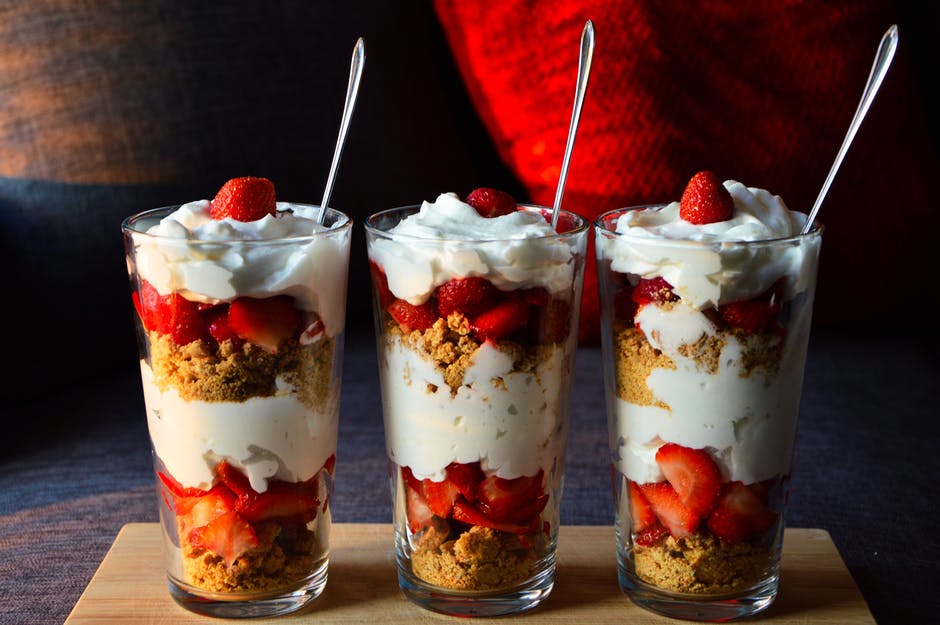 Dessert Dinner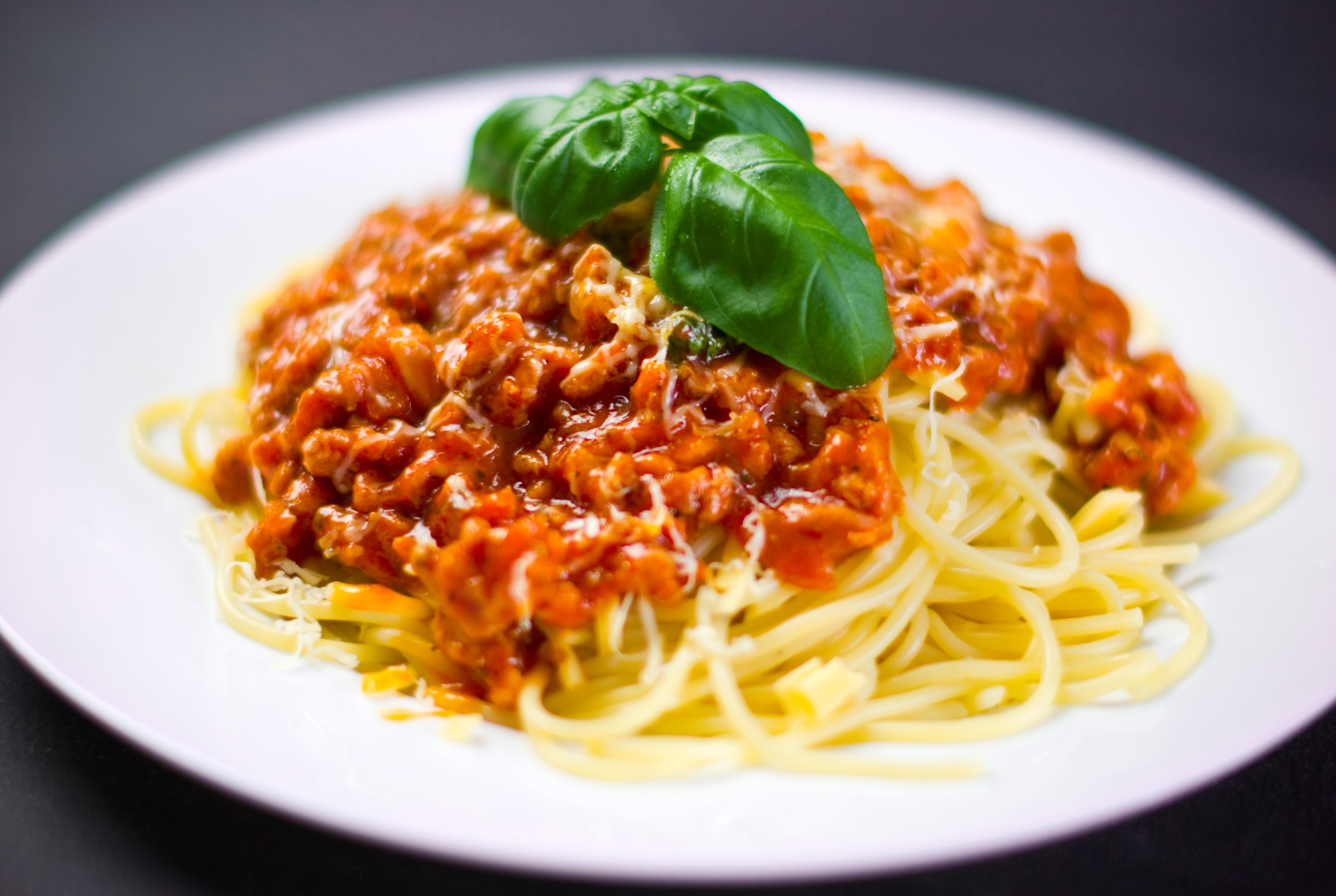 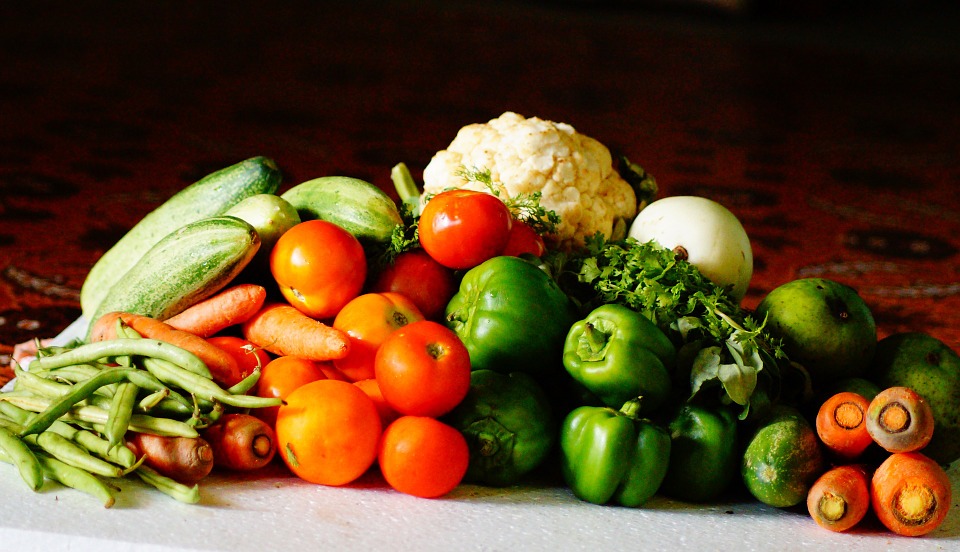 Vegetables